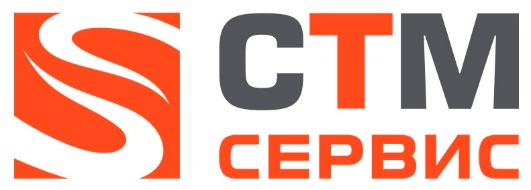 РАБОТАСервисному локомотивному депо «Моршанск»требуются на постоянную работу:Слесари по ремонту подвижного состава, заработная плата 18250 – 29800 руб.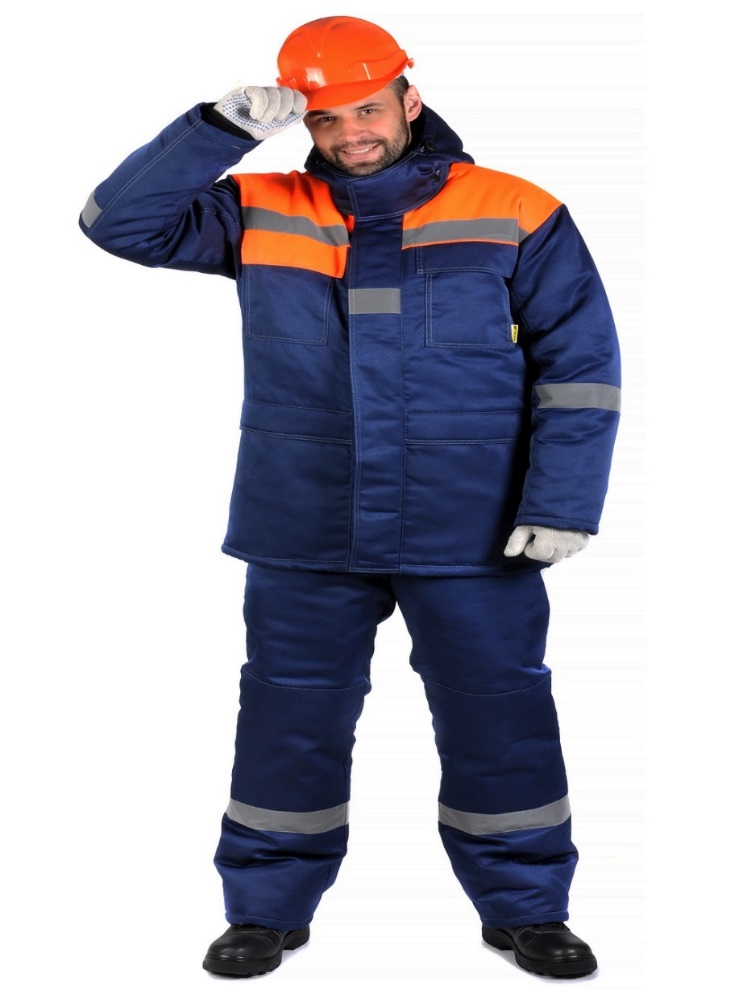 Слесари-электрики по ремонту электрооборудования, заработная плата 18250 – 24600 руб.Аккумуляторщик, заработная плата 18250 – 25000 руб.График работы сменный, полный социальный пакет, обеспечение спецодеждой и обувью, средствами индивидуальной защиты, бесплатное обучение на повышение квалификации работников или получение ими новой профессии и знаний.Опыт работы не требуется.Обращаться по адресу: г. Моршанск, ст. Моршанск (в районе железнодорожной поликлиники) в отдел кадров депо или по телефону 8 (915) 671-78-54.